1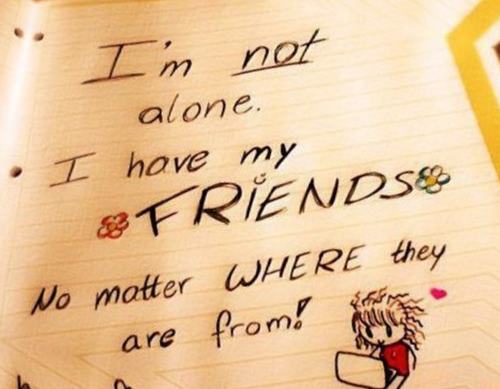 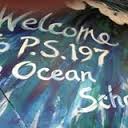 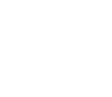 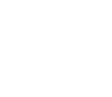 